                    L i t u r g i e 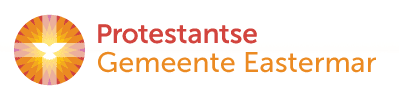 Orde van dienst voor zondagmorgen 26 mei 2019 in de Protestantse Dorpskerk te Oostkapelle. 6de zondag van de Paastijd:  ‘Rogate’ (= Bidt !).  Kleur: wit.  Predikant is ds. Ph.A. Beukenhorst, ouderling van dienst Maya Scheunhage-Vos en organist Rinus Jobse. Er is in het PKC Kindernevendienst o.l.v. Gerdien Janse-Bimmel en Tienerdienst o.l.v. Jos de Korte en Jos Luteijn.DIENST VAN DE VOORBEREIDINGOrgelspel vooraf    /     Zingen voorzang:   Liedboek 782:  strofen 1, 2 en 3Welkom en mededelingen door de ouderling van dienstZingen (staande):  Liedboek Psalm 67: strofen 1, 2 [antwoordpsalm v/d zondag]Stil gebed    /    Bemoediging en groet:Ds.:         Onze hulp is in de naam van de Heer, die hemel en aarde gemaakt heeft,Allen:	    die trouw houdt tot in eeuwigheid,Ds.:         en niet zal loslaten wat in zijn Naam eenmaal tot leven is geroepen.         Genade, barmhartigheid en vrede, van God onze Vader en van Jezus Christus onze Heer.            Allen:	    AmenGebed van toenadering:Ds.:	Heer, onze God,        Allen:	 Vergeef ons wat wij misdedenDs.:	en laat ons in vrede leven        Allen:      Amen     (hierna weer zitten)Inleiding op de kerkdienst   /   Kyrie gebed, om de nood van de wereld en onszelfZingen als glorialied:   Liedboek 868: strofen 1, 2 en 3Moment met de kinderen             Zingen:   Liedboek 290         (tijdens het zingen: kinderen naar kindernevendienst)DIENST VAN HET WOORDGebed bij de opening van de Bijbel1ste Bijbellezing:  Joël 2, 21 t/m 27  (NBV) – Lector:  Wim Vos Zingen:  Liedboek 978: strofen 1, 3 en 42de Bijbellezing:  Johannes 14, 23 t/m 29  (NBV) – Lector:   Wim Vos Zingen:  Liedboek 1010:  strofen 1, 2 en 3Bijbeluitleg en verkondiging     /     Meditatief orgelspelZingen:    Liedboek 981: strofen 1 (allen), 2 (vrouwen), 3 (mannen) en 5 (allen)De kinderen komen terug uit de kindernevendienstDIENST VAN GEBEDEN EN GAVENDankgebed en voorbeden; Stil gebed; Onze Vader  Collecten: 1ste Kerkrentmeesterschap PGO en 2de St. Mercy Ships (ziekenhuisschip)Orgelspel tijdens de collecte     /     Bezinningstekst tijdens de collecte:‘Op de plaats waar ik was, / wanneer zocht ik U daar? En U stond gewoon vóór me! Maar ik was gewoon van mijzelf weggelopen en kon mezelf niet meer vinden, laat staan U!’                                               [Aurelius Augustinus, zie: Liedboek, p.1351]Zingen slotlied (staande):   Liedboek 419:  strofen 1, 2 en 3Heenzending en Zegen        /       Zingen:   Liedboek 431.c.  Drie punten  /  Groet in de hal van de kerk  /  Ontmoeting en koffiedrinken in het PKC